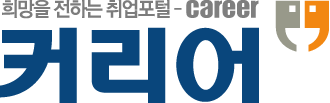 귀 교의 무궁한 발전을 진심으로 기원합니다.        2. 귀 교의 우수인재를 선발하고자 아래와 같이 모집요강을 발송하오니                많은 학생들이 지원 할 수 있도록 협조해 주시면 감사하겠습니다 -  아  래  -채용안내 기업 및 기관-. 한국로봇산업진흥원            나. 모집부문: 모집요강 참조            다. 지원자격 및 자격사항: 모집요강 참조            라. 채용관련 문의  한국로봇산업진흥원 담당자 [기업영업팀 김현준 대리 (02-2006-6146)]㈜커리어넷 대표이사<한국로봇산업진흥원>수신자귀교 취업지원실(과)(경유)담당실(과)장제목한국로봇산업진흥원 직원채용 안내 공문담당김현준기업영업팀대리 기업영업팀대리 김현준김현준협 조 자시 행 일2020-07-312020-07-31접  수접  수(          )우152-880서울시 구로구 디지털로32가길 16 (파트너스타워2차 13층) / www.career.co.kr서울시 구로구 디지털로32가길 16 (파트너스타워2차 13층) / www.career.co.kr서울시 구로구 디지털로32가길 16 (파트너스타워2차 13층) / www.career.co.kr서울시 구로구 디지털로32가길 16 (파트너스타워2차 13층) / www.career.co.kr서울시 구로구 디지털로32가길 16 (파트너스타워2차 13층) / www.career.co.kr서울시 구로구 디지털로32가길 16 (파트너스타워2차 13층) / www.career.co.kr서울시 구로구 디지털로32가길 16 (파트너스타워2차 13층) / www.career.co.kr서울시 구로구 디지털로32가길 16 (파트너스타워2차 13층) / www.career.co.kr서울시 구로구 디지털로32가길 16 (파트너스타워2차 13층) / www.career.co.kr서울시 구로구 디지털로32가길 16 (파트너스타워2차 13층) / www.career.co.kr전  화 02-2006-6146 / 팩  스 02)2006-9594 / 이메일 tirano23@career.co.kr전  화 02-2006-6146 / 팩  스 02)2006-9594 / 이메일 tirano23@career.co.kr전  화 02-2006-6146 / 팩  스 02)2006-9594 / 이메일 tirano23@career.co.kr전  화 02-2006-6146 / 팩  스 02)2006-9594 / 이메일 tirano23@career.co.kr전  화 02-2006-6146 / 팩  스 02)2006-9594 / 이메일 tirano23@career.co.kr전  화 02-2006-6146 / 팩  스 02)2006-9594 / 이메일 tirano23@career.co.kr전  화 02-2006-6146 / 팩  스 02)2006-9594 / 이메일 tirano23@career.co.kr전  화 02-2006-6146 / 팩  스 02)2006-9594 / 이메일 tirano23@career.co.kr전  화 02-2006-6146 / 팩  스 02)2006-9594 / 이메일 tirano23@career.co.kr전  화 02-2006-6146 / 팩  스 02)2006-9594 / 이메일 tirano23@career.co.kr전  화 02-2006-6146 / 팩  스 02)2006-9594 / 이메일 tirano23@career.co.kr2020년 제2차 한국로봇산업진흥원 신규직원 채용공고 선발모집 서류 마감일 : (~8월14일)채용분야 및 인원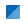 * 석사학위는 소지자는 2년, 박사학위 소지자는 3년의 경력을 인정(중복경력 제외)
   예) 석사학위(최대 2년) + 박사학위(최대 3년) + 실무(연구)경력 5년 이상 = 경력 10년 이상으로 인정
* 사업계약직, 상근계약직, 인턴계약직은 정규직(일반직, 무기계약직) 전환 불가(단, 급여 및 복리후생 등은
   정규직과 동등함, 인턴계약직의 급여 및 복리후생은 별도 기준에 따름)
응시자격
채용일정*진흥원 사정으로 인하여 전형일자가 변경 될 수 있음
전형절차* 전형별 독자적인 평가점수에 따라 해당전형의 합격여부를 결정함 (단, 앞선 평가의 점수를
  참고자료로 활용할 수 있음)
* 서류심사 시 동점자가 발생한 경우 : 모두 합격자로 선발
* 면접시험 시 동점자가 발생한 경우 : 취업지원대상자 우선 선발
우대사항 공통 우대사항 적용대상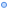  자격 : 「국가기술자격법 시행규칙」 의거 국가기술자격 종목에 해당되는 국가기술자격증
           (서류심사 시 가점적용)* 자격증의 진위 확인 및 가산점 인정 여부는 채용전문기관에서 판단
* 자격증이 복수일 경우 가산점이 가장 높은 자격증 하나만 인정

 어학 우대사항(서류심사 시 가점적용)* 어학점수가 복수일 경우 가장 높은 가산점 하나만 인정

 참고사항 : 우대사항 항목(장애인, 취업지원대상자, 지역인재, 어학) 중가산점을 합산하되
  최대 10%을 넘지 않는 범위에서 인정
   - 전형단계별·시험별 부적격(합격기준 미달) 해당 시 적용 제외
   - 단, 장애와 취업지원대상자 가점이 중복 시 10% 초과 가능
제출서류 제출일 : 면접당일
 제출서류 인정일 기준 : 채용공고 마감일

                                                      <대상자별 제출 서류>
서류심사□ 정량평가(사업계약직, 상근계약직 지원자만 해당, 20점 만점)
    (대학교 이상 졸업자) 최종 출신학교 또는 졸업예정인 학교의 이수성적 평균에 따라 점수를 차등부여
      (대학원 제외)* 100점 환산 점수의 소수점 이하는 절사

 (고졸자) 3학년 전 과목 중 학기별로 7개 과목씩 선택하여 해당 과목의 등급에 단위수를 곱하고
   그 합을 총 단위수로 나누어 산출된 등급(붙임3. 등급산출 예시 참조) 

   * 등급으로 평가되지 않는 과목은 제외

 (검정고시) 필수과목 6개와 선택 1개(총 7개 과목)의 각 점수에 해당하는 환산 등급 평균치
   (붙임3. 등급산출 예시 참조) 

[검정고시 성적의 등급 환산 기준]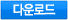    - (증빙서류) 서류 합격자에 한해 성적증명서 징구 예정□ 정성평가
    사업계약직, 상근계약직(80점 만점)    체험형 인턴(100점 만점)
면접시험
근무지 대구광역시 북구 노원로 75, 77(노원동 3가)
신종 코로나바이러스 감염증 확산방지 관련 사항 추후 대내외 상황변화에 따라 전형일정 등은 변경(순연 또는 잠정중단)될 수 있으며, 이 경우
   홈페이지 공고 및 응시자에게 개별 안내함
 신종 코로나바이러스와 관련 정부지침을 준수하여 채용절차를 진행할 예정
예비합격자 운영 및 채용비리 피해자 구제방안 예비합격자 운영방안
   - 각 단계별 성적순에 따라 적격자* 전원 예비순번 부여
      * 단계별 과락자, 인성검사 부적격자, 전형별 불참자, 서류 미제출자 등 제외
   - 입사포기자 발생 시 합격자 발표일로부터 입사일까지 예비순번 순위에 따라 충원

 채용비리 피해자 구제방안
기타사항 부정한 청탁(본인 인지하지 못한 경우 포함)으로 채용된 사실이 발견되는 경우 채용을 취소하고,
   그 처분이 있는 날로부터 5년간 진흥원 채용의 응시자격을 제한
 비위면직자 등이 공공기관에 재취업하는 경우 채용과정에서 해당 여부를 검증하여 채용을 취소할 수 있음
 블라인드 채용 상 공정성 문제를 제기할 수 있는 사항(학교명, 성별, 개인 인적사항 등)이 표시될 경우
   평가에 불이익이 발생할 수 있음
 제출서류를 허위작성, 증명서 위·변조 제출, 서류 미제출 및 시험 부정행위, 신원조사·신체검사 등으로 등
   채용결격 사유가 발생한 경우 합격을 취소함
 채용직무별 중복지원은 불가능함
 입사지원서 마감일에는 접속자가 급증할 것으로 예상되오니 마감일 이전에 접수하시기 바라며,
   마감시간 이후 제출한 지원서는 자동 불합격 처리됨
 필기 및 면접전형시 신분증(주민등록증, 운전면허증 또는 여권)을 지참하여야 하며, 미지참 시
   응시가 불가능함
 전형결과 해당분야에 적격자가 없을 경우 최종합격자가 없을 수 있음
 전형별 불합격자는 채용사이트에서 이의신청 가능(발표일로부터 15일 이내)
 급여 및 복리후생은 우리 진흥원 내규에 의함
 입사지원시 제출 및 기재하지 아니한 경력은 입사 후 경력 및 급여 산정시 불인정됨
 최종합격예정자(또는 최종합격자)가 일신상의 사유로 입사를 포기한 경우 이메일을 활용해
   입사포기확인서를 징구하고 입사포기 의사를 확인하오니 참고해주시기 바람
 「채용절차의 공정화에 관한 법률」에 따라 채용과정에서 제출한 서류에 대하여 채용확정일로부터
   30일 이내 반환을 요청할 수 있음
 채용과 관련하여 본 공고에서 특별히 정한 내용이외에는 진흥원 내규에 의함
 한국로봇산업진흥원 소개는 홈페이지(www.kiria.org)를 참조하시기 바라며, 기타 문의사항은
   (☎ 053-210-9522)으로 문의하시기 바람